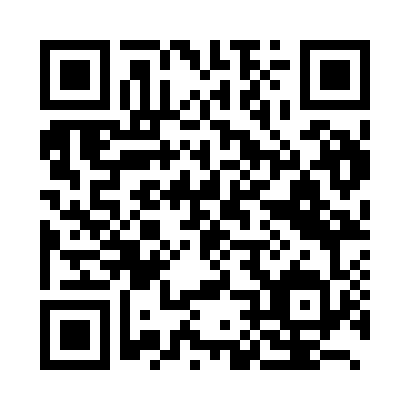 Prayer times for Imari, JapanWed 1 May 2024 - Fri 31 May 2024High Latitude Method: NonePrayer Calculation Method: Muslim World LeagueAsar Calculation Method: ShafiPrayer times provided by https://www.salahtimes.comDateDayFajrSunriseDhuhrAsrMaghribIsha1Wed4:015:3312:183:597:038:292Thu4:005:3212:173:597:048:303Fri3:595:3112:173:597:058:314Sat3:585:3012:173:597:058:325Sun3:565:2912:173:597:068:336Mon3:555:2812:173:597:078:347Tue3:545:2712:173:597:088:358Wed3:535:2612:173:597:088:369Thu3:525:2512:173:597:098:3710Fri3:505:2412:174:007:108:3811Sat3:495:2412:174:007:118:3912Sun3:485:2312:174:007:118:4013Mon3:475:2212:174:007:128:4114Tue3:465:2112:174:007:138:4215Wed3:455:2112:174:007:138:4316Thu3:445:2012:174:007:148:4417Fri3:435:1912:174:007:158:4518Sat3:425:1912:174:007:168:4619Sun3:415:1812:174:007:168:4720Mon3:405:1712:174:007:178:4821Tue3:395:1712:174:007:188:4922Wed3:385:1612:174:017:188:5023Thu3:385:1612:174:017:198:5124Fri3:375:1512:174:017:208:5225Sat3:365:1512:174:017:208:5326Sun3:355:1412:184:017:218:5427Mon3:355:1412:184:017:228:5528Tue3:345:1312:184:017:228:5629Wed3:335:1312:184:017:238:5630Thu3:335:1312:184:027:248:5731Fri3:325:1212:184:027:248:58